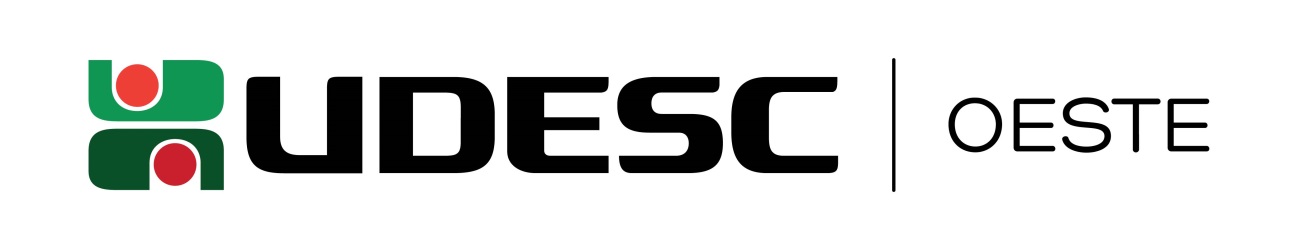 UNIVERSIDADE DO ESTADO DE SANTA CATARINAPROGRAMA DE PÓS-GRADUAÇÃO EM CIÊNCIA E TECNOLOGIA DE ALIMENTOS – PPGCTAPrédio das Usinas - CEP:  89870-000 Pinhalzinho – Santa Catarina - |cpgcta.ceo.udesc.br/ +55 (49) 2049-9599 E-mail – secretaria.ppgcta2016@outlook.com - ppgcta.ceo@udesc.brTÓPICOS DE FÍSICO-QUÍMICACódigo da disciplina: 16757Número de créditos: 3 ( 45 horas/aula )Ementa: Gases - uma abordagem sistêmica. Conceito mais amplo de Termodinâmica. Eletroquímica - teoria e aplicação. Diagrama de Fases e Alimentos. Equilíbrio Químico. Tópicos de Cinética Química.BIBLIOGRAFIA:ATKINS, P. W. Físico-química. Volumes 1, 2, 3 e 4, 7ªed. Rio de Janeiro: Editora LTC, 2004.ATKINS, P.W. Físico-química fundamentos. 1ªed. Rio de Janeiro: Editora LTC, 2003.CASTELLAN, G.W. Fundamentos de físico-química. 1ªed. Rio de Janeiro: LTC, 2001.GARLAND, C. W. et al. Experiments physycal chemistry, 8ªed. Editora McGraw-Hill, 2009.HALERN, A. M.; McBANE, G. C. Experimental physycal chemistry, 3ªed. W. H. Freeman and Company, New York, 2006.MACEDO, H. Físico-química. 1ªed. Rio de Janeiro: Editora Guanabara, 1988.MOORE, W.J. Físico-química. Volume 1 e 2. 4ªed. São Paulo: Editora Edgard Blucher LTDA, 2000.